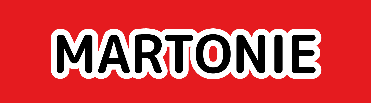 Formulář pro odstoupení od kupní smlouvyNíže vyplňte všechny kolonky se symbolem: „*“.Dále nám zašlete vyplněný soubor na náš mail: info@martonie.cz.V momentě, kdy se k nám Vaše odstoupení od kupní smlouvy dostane, tak ho ihned budeme bez odkladu řešit a budeme Vás kontaktovat s řešením.*Jméno a příjmení: *Adresa:*Kontaktní telefon:*Email:*Číslo objednávky:*Název zboží:*Kód zboží:*Důvod vrácení / reklamace zboží:(prosím, popište závadu zboží) Výsledek:Status:Řešení: